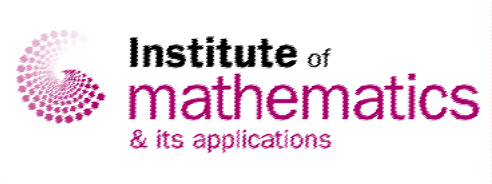 ECM Networking Icebreaker at the BAMC 202210th April, Loughborough UniversityTimings: 4-7pmhttps://ima.org.uk/18904/ecm-networking-icebreaker-at-the-bamc-2022/Welcome to the icebreaker event for Early Career Mathematicians (ECM) at the BAMC 2022, sponsored by the ECM Committee of the Institute of Mathematics and its Applications (IMA). Feedback we received from our members is that networking and forming contacts with others at conferences is daunting but improves enjoyability of the conference. Forming contacts is what we want to facilitate at this event. This event is being run in a parallel format, we will host the event in Burleigh Court and run the same activities on Spatial.chat independently of each other.We will start the event with speeches on the history of the BAMC and ECMs, followed by what the ECM Committee does and information about the IMA. Then we will start the activities, which include:Mathematical TabooMathematical HeadbandzCelebrity CameoGroup discussions on topics such as memorable moments during your PhD and your first conference experienceRefreshments will be supplied and you are welcome to join the ECM Committee for an informal dinner after the event.Programme4.00pm – 4:15pm  Arrival4:15pm – 4:30pm  Speeches4:30pm – 6:45pm  ActivitiesRegistration InformationThis event will run in person and online at the same time but independently to each other, please make sure you select the correct rates.IMA Member £10Non-IMA Member £20IMA Students £5IMA eStudents £5Non-IMA Students £10Register here for the ECM Networking IcebreakerRegistration will close on the 4 April.Contact information
For general conference queries please contact the Conferences department. Email: conferences@ima.org.uk Tel: +44 (0) 1702 354 020.
Institute of Mathematics and its Applications, Catherine Richards House, 16 Nelson Street, Southend‐on‐Sea, Essex, SS1 1EF